Landlord Commitment/Unit Commitment CardsEvent EvaluationWe Appreciate Your Support 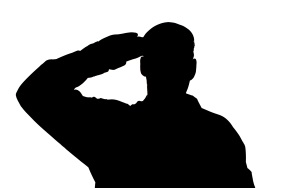 Name: Contact NumberContact EmailNumber of Available Units Unit Address(es) Neighborhood/Side of Town Unit Bedroom SizeRent AmountUtilities IncludedCredit/Criminal Checks Needed? Yes or No, Details Will the unit(s) be available? Yes or NoNovember:                                                 December: ADA UnitSecurity Deposit/Move In Fee Yes or No AmountDid you find this event helpful?Would you participate in future events like this?What did you find the most useful today? Are you able to commit units to the Ending Veterans Homelessness Initiative? How can the event be improved?